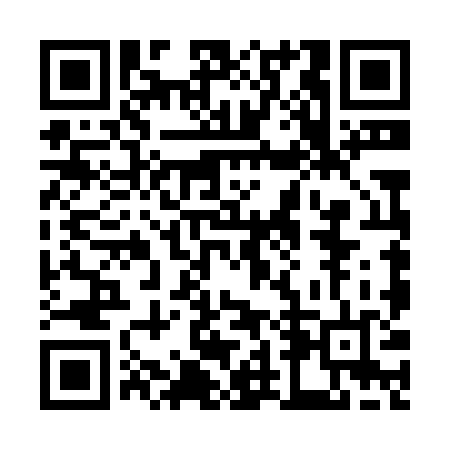 Ramadan times for Liyang, ChinaMon 11 Mar 2024 - Wed 10 Apr 2024High Latitude Method: Angle Based RulePrayer Calculation Method: Muslim World LeagueAsar Calculation Method: ShafiPrayer times provided by https://www.salahtimes.comDateDayFajrSuhurSunriseDhuhrAsrIftarMaghribIsha11Mon4:574:576:1712:123:356:076:077:2312Tue4:554:556:1612:123:356:086:087:2413Wed4:544:546:1512:113:356:096:097:2514Thu4:534:536:1312:113:366:106:107:2615Fri4:514:516:1212:113:366:106:107:2616Sat4:504:506:1112:113:366:116:117:2717Sun4:494:496:1012:103:366:126:127:2818Mon4:484:486:0812:103:366:126:127:2819Tue4:464:466:0712:103:376:136:137:2920Wed4:454:456:0612:093:376:146:147:3021Thu4:444:446:0512:093:376:146:147:3122Fri4:424:426:0312:093:376:156:157:3123Sat4:414:416:0212:093:376:166:167:3224Sun4:404:406:0112:083:376:166:167:3325Mon4:384:386:0012:083:386:176:177:3426Tue4:374:375:5812:083:386:186:187:3427Wed4:354:355:5712:073:386:186:187:3528Thu4:344:345:5612:073:386:196:197:3629Fri4:334:335:5412:073:386:206:207:3730Sat4:314:315:5312:063:386:206:207:3731Sun4:304:305:5212:063:386:216:217:381Mon4:294:295:5112:063:386:226:227:392Tue4:274:275:4912:063:386:226:227:403Wed4:264:265:4812:053:386:236:237:414Thu4:244:245:4712:053:386:236:237:415Fri4:234:235:4612:053:386:246:247:426Sat4:224:225:4512:043:386:256:257:437Sun4:204:205:4312:043:386:256:257:448Mon4:194:195:4212:043:386:266:267:459Tue4:174:175:4112:043:386:276:277:4510Wed4:164:165:4012:033:386:276:277:46